Profil absolventa a jeho uplatněníAbsolvent oboru ovládá na dobré úrovni dva cizí jazyky, vytvořil si pevné studijní návyky, je schopen vyhledávat a hodnotit informace, dokáže je zpracovávat a využívat. Dokáže přijímat hodnoty občanské společnosti a orientovat se v nich. Uvědomuje si základy zdravého životního stylu.Absolvent je připraven pro práci v cestovních kancelářích a cestovních agenturách, turistických informačních centrech, hotelech (pracovník recepce, organizační pracovník, pracovník v marketingové oblasti, v oblasti ubytovací, zprostředkovací služby a dalších) a nejrůznějších rekreačních, kulturních a sportovních zařízeních a historických nebo uměleckých objektech. Dále se uplatní jako průvodce cestovního ruchu, delegát nebo animátor. V komplexu služeb cestovního ruchu je způsobilý zapojit se do všech organizačně-právních forem podnikání nebo pracovat ve veřejné správě na úseku rozvoje cestovního ruchu. Mimo oblast cestovního ruchu se absolvent uplatní ve všech typech organizací, kde využije znalosti cizích jazyků, ekonomie, účetnictví, marketinku, managementu, práva, obchodní korespondence a znalosti z informatiky. Další uplatnění nalezne absolvent také v oblasti terciárního vzdělávání. V průběhu studia je připravován k samostatnému přístupu ke studiu na vyšších a vysokých školách a univerzitách.4	CHARAKTERISTIKA VZDĚLÁVACÍHO PROGRAMU4.1 Koncepce školyCestovní ruch patří u nás i ve světě k neustále se rozvíjejícím odvětvím národního hospodářství. Vytváří nové pracovní příležitosti a některým regionům přináší významné příjmy do veřejných rozpočtů. Proto je nutné do budoucna připravit odborné pracovníky dobře jazykově vybavené, s odbornými znalostmi, samostatné a tvořivé, s komunikativními a organizačními schopnostmi. Tomu odpovídá také pojetí tohoto školního vzdělávacího programu, které klade důraz na univerzální připravenost, aby byli absolventi schopni pružně se přizpůsobovat stále rostoucím požadavkům současného trhu práce. Prioritou výuky je odbornost aplikovaná do praxe, podpora všestranného rozvoje žáka, výchova k tvořivému myšlení, logickému uvažování a řešení problémů, nezbytná je motivace k celoživotnímu učení.Jednou z nejdůležitějších priorit školy je budování atmosféry důvěry, otevřenosti a porozumění mezi učiteli a žáky. Samozřejmostí je korektní jednání, vstřícnost, znalost osobních problémů žáků a individuální přístup.4.2 Organizace výukyTeoretická a praktická výukaVýuka probíhá běžnou formou denního vyučování v kmenových, odborných a jazykových učebnách. Třídy se dělí do skupin na výuku cizích jazyků podle úrovně znalostí.Kompetence jsou dále rozvíjeny prostřednictvím dalších organizačních forem výuky. Jsou uskutečňovány na mezipředmětovém základě v následujících skupinách předmětů:cestovní ruch, zeměpis cestovního ruchu, průvodcovství a dějiny umění – tvorba produktu cestovního ruchu, zahraniční zájezdy, kulturní a přírodní památky Prahy a krajů České republiky, muzea a galerie, hotely a další ubytovací zařízení, Letiště Václava Havla, přednášky cestovatelů a odborníků z praxe, workshopy a přednášky na Metropolitní univerzitě Praha, průvodcovská činnost pro žáky a jiné klienty, památky UNESCO v ČR a v evropských zemích, veletrh cestovního ruchu, mezinárodní soutěž škol CR Region Plzeňekonomie, účetnictví, management, marketing, obchodní korespondence – podnikatelský záměr, Česká národní banka, Magistrát hl. m. Prahy, exkurze do výrobních podniků (např. Škoda Mladá Boleslav, Coca-Cola Praha, Pivovar Prazdroj), úřad práce, soutěže v psaní na klávesnicičeský jazyk, literatura, cizí jazyky – literární soutěže, olympiády, divadelní představení, Národní pedagogické muzeum a knihovna J. A. Komenského, knihovny, průvodcovská činnost v českém a cizích jazycích, workshopy (např. Edison, Erasmus)základy společenských věd – Senát a Poslanecká sněmovna Parlamentu ČR, soudní přelíčení, minimální program prevence sociálně patologických jevů (např. kouření, AIDS, beseda s osobou léčenou ze závislosti na alkoholu a drogách, přednášky na téma rodinná a sexuální výchova, besedy s pracovníky Policie ČR na téma kriminalita mládeže, charitativní činnost - Fond SIDUS – podpora nemocných dětí ve FN Praha Motol)matematika, základy přírodních věd – třídění odpadu, sběrný dvůr, Spalovna Malešice, ÚČOV, přírodní památky Prahy (např. Divoká Šárka, Prokopské údolí)tělesná výchova – BOZP, ochrana člověka za mimořádných událostí, první pomoc, soutěže pořádané AŠSK a hl. m. Praha (např. Poprask), školní vánoční turnaj v bowlingu, sportovní deninformatika – hotelový software Agnis, účetní software Pohoda, tvorba katalogu CR, program ATF pro psaní všemi deseti prstyOdborná praxeVe 2., 3. a 4. ročníku probíhá na pracovištích fyzických a právnických osob souvislá dvoutýdenní odborná praxe. V rámci rozvoje odborných kompetencí si žáci sami vyhledají a dohodnou možnost absolvování praxe v konkrétní organizaci. Škola poté s daným subjektem uzavře smlouvu o praxi. Rozsah odborné praxe je vyjádřen v učebním plánu počtem týdnů za studium.Podmínkou postoupení do vyššího ročníku je vykonání praxe v plném rozsahu, vypracování deníku praxe včetně hodnocení vypracovaného firmou a jejich odevzdání ve stanoveném termínu. V hodnocení žáka zaměstnavatel posuzuje: vystupování a upravenost zevnějšku, chování a komunikaci, docházku, zájem o práci a motivovanost, odborné a jazykové znalosti, plnění zadaných úkolů, plánování a organizování vlastní práce a schopnost a vhodnost pro daný obor. Očekávané kompetence absolventa a jejich realizaceKlíčové kompetenceKompetence k učeníVzdělávání směřuje k tomu, že absolvent je schopen efektivněji se učit, posoudí dosažené výsledky a pokrok a reálně si stanoví potřeby a cíle svého dalšího vzdělávání, tzn. absolvent:má pozitivní vztah k učení a vzdělávání; ovládá různé techniky učení a vytváří si vhodný studijní režim a podmínky; vyhledává a zpracovává informace, je čtenářsky gramotný; rozumí mluvenému projevu a pořizuje si poznámky; využívá v učení různé informační zdroje; sám hodnotí pokrok ve svém učení a přijímá i hodnocení jiných; orientuje se v možnostech svého dalšího vzdělání, především v oboru cestovního ruchu.Kompetence k řešení problémůAbsolvent je schopen samostatně řešit běžné pracovní a mimopracovní problémy, tzn. absolvent:rozumí zadání úkolu nebo určí jádro problému; nalézá informace potřebné k řešení úkolu a navrhuje optimální řešení, zdůvodňuje je, vyhodnocuje a ověřuje správnost zvoleného postupu a dosažené výsledky; uplatňuje při řešení problémů různé metody myšlení a myšlenkové operace; volí vhodné prostředky a způsoby (pomůcky, studijní literaturu, metody a techniky) pro splnění jednotlivých aktivit, využívá zkušeností a vědomostí nabytých dříve; spolupracuje při řešení problémů s jinými lidmi (týmové řešení). Komunikativní kompetenceAbsolvent je schopen vyjadřovat se v písemné i ústní formě v životních a pracovních situacích, tzn. absolvent:vyjadřuje se přiměřeně v mluveném i psaném projevu; formuluje své myšlenky přehledně a jazykově správně; aktivně prezentuje své názory a postoje;používá správně odbornou terminologii; zpracovává administrativní písemnosti, pracovní dokumenty a jiné texty na  běžná i odborná témata; dosahuje jazykové způsobilosti potřebné pro komunikaci v cizojazyčném prostředí nejméně ve dvou cizích jazycích; chápe výhody znalosti cizích jazyků pro své další uplatnění v profesním i v běžném životě, zejména pro další studium; dodržuje jazykové a stylistické normy i odbornou terminologii potřebné pro pracovní uplatnění;přiměřeně dle situace komunikuje s klientem, hostem, účastní se aktivně diskusí, formuluje a obhajuje své názory a postoje;zaznamená písemně podstatné myšlenky a údaje z textů a projevů jiných lidí (přednášek, diskusí, porad apod.);vyjadřuje se a vystupuje v souladu se zásadami kultury projevu a chování. Personální a sociální kompetenceAbsolvent je připraven stanovovat si na základě poznání své osobnosti přiměřené cíle osobního rozvoje v oblasti zájmové i pracovní, pečuje o své zdraví, spolupracuje s ostatními a přispívá k utváření vhodných mezilidských vztahů, tzn. absolvent:posuzuje reálně své duševní a fyzické schopnosti, odhaduje předem důsledky svého chování v různých situacích; stanovuje si osobní cíle podle vlastních schopností, zájmů a možností; odpovídajícím způsobem přijímá hodnocení, radu i kritiku svého jednání; ověřuje si získané poznatky, kriticky zvažuje názory, postoje a jednání jiných lidí; pečuje o svůj fyzický a duševní rozvoj, je si vědom negativních důsledků nezdravého životního stylu a závislostí; adaptuje se na změněné životní i pracovní podmínky, podle svých schopností a možností je pozitivně ovlivňuje, je připraven řešit své sociální i ekonomické záležitosti, je finančně gramotný;pracuje v týmu a podílí se na realizaci společných pracovních a jiných činností;přispívá k vytváření vstřícných mezilidských vztahů a k předcházení osobním konfliktům, nepodléhá předsudkům a stereotypům v přístupu k druhým;přijímá a odpovědně plní svěřené úkoly; podněcuje práci týmu vlastními návrhy na zlepšení práce a řešení úkolů, nezaujatě zvažuje návrhy druhých. Občanské kompetence a kulturní povědomíAbsolvent uznává hodnoty a postoje podstatné pro život v demokratické společnosti, dodržuje je a jedná v souladu s trvale udržitelným rozvojem, podporuje hodnoty národní, evropské i světové kultury, tzn. absolvent:jedná samostatně, odpovědně a iniciativně nejen ve vlastním zájmu, ale i v zájmu veřejném;dodržuje zákony a respektuje občanská práva ostatních, vystupuje proti nesnášenlivosti, xenofobii a diskriminaci, uvědomuje si svá práva a povinnosti; zajímá se o společenské a politické dění u nás a ve světě; jedná v souladu s morálními principy a zásadami společenského chování; přispívá k uplatňování hodnot demokracie;uvědomuje si tradice, minulost i přítomnost svého národa v evropském i světovém kontextu, uvědomuje si vlastní identitu a zároveň je tolerantní k identitě druhých; uznává hodnotu života vlastního i druhých a uvědomuje si zodpovědnost za jeho ochranu; má kladný vztah k místním, národním, evropským i světovým kulturním hodnotám; chápe význam životního prostředí pro člověka a jedná v duchu udržitelného rozvoje. Kompetence k pracovnímu uplatnění a podnikatelským aktivitámAbsolvent je schopen optimálně využívat svých osobnostních a odborných předpokladů pro úspěšné uplatnění ve světě práce, pro budování a rozvoj své profesní kariéry a potřebu celoživotního učení, tzn. absolvent:má odpovědný postoj k vlastní profesní budoucnosti i svému vzdělávání, uvědomuje si význam celoživotního učení vzhledem ke stále se měnícím podmínkám trhu práce; má přehled o situaci na trhu práce v oboru cestovního ruchu, cílevědomě a zodpovědně rozhoduje o své budoucí profesi a vzdělání; má reálnou představu o pracovních, platových a jiných podmínkách v oboru a o požadavcích zaměstnavatelů na pracovníky a srovná je se svými představami a předpoklady;získává a vyhodnocuje informace o pracovních i vzdělávacích příležitostech, využívá poradenské a zprostředkovatelské služby z oblasti světa práce i vzdělávání; vhodně komunikuje s potenciálními zaměstnavateli, prezentuje svou odbornost a vlastní profesní cíle; orientuje se v obecných právech a povinnostech zaměstnavatelů i zaměstnanců; rozumí podstatě a principům podnikání, má představu o právních, ekonomických, administrativních, osobnostních a etických aspektech soukromého podnikání;dokáže vyhledávat a posuzovat podnikatelské příležitosti v souladu s realitou tržního prostředí se svými předpoklady a dalšími možnostmi.Matematické kompetenceAbsolvent využívá matematických dovedností v různých životních situacích, efektivně hospodaří s financemi, tzn. absolvent:správně používá a převádí běžné jednotky; správně používá matematické pojmy a termíny; reálně odhaduje výsledek úlohy;nachází vztahy mezi jevy a předměty při řešení praktických úkolů, vymezí je, popíše a správně využije pro dané řešení; čte a vytváří tabulky, grafy, schémata apod.; aplikuje znalosti o základních tvarech předmětů a jejich vzájemné poloze v rovině a prostoru, efektivně aplikuje matematické postupy při řešení úloh z praxe; efektivně aplikuje matematické postupy při řešení různých praktických úkolů v běžných situacích. Kompetence využívat prostředky informačních a komunikačních technologií a pracovat s informacemiAbsolvent pracuje nejen s osobním počítačem a s jeho základním a aplikačním programovým vybavením, ale i s dalšími prostředky ICT, využívá adekvátní zdroje informací a efektivně s nimi pracuje, tzn. absolvent:pracuje s osobním počítačem a dalšími prostředky informačních a komunikačních technologií;správně pracuje se základním a aplikačním programovým vybavením;komunikuje elektronickou poštou, používá online a offline komunikační prostředky; získává informace z otevřených zdrojů, zejména pak s využitím celosvětové sítě Internet;pracuje s informace z různých zdrojů nesenými na různých médiích (tištěných, elektronických, audiovizuálních);uvědomuje si nutnost posuzovat rozdílnou věrohodnost různých informačních zdrojů a kriticky přistupuje k získaným informacím, je mediálně gramotný;učí se používat nové aplikace.Odborné kompetenceKompetence k odborným činnostem v cestovním ruchuAbsolvent:organizuje, zabezpečuje a poskytuje různé služby cestovního ruchu; připravuje podklady pro tvorbu produktů cestovního ruchu; sestavuje nabídku produktů cestovního ruchu pro různé segmenty klientů; využívá informační technologie při vyhledávání a poskytování informací ve službách cestovního ruchu; připravuje, provádí a vyhodnocuje průvodcovské služby pro různé skupiny domácích i zahraničních účastníků cestovního ruchu;nabízí a poskytuje ubytovací služby;účinně prezentuje služby hotelu a ostatních kategorií ubytovacích zařízení;organizuje a vykonává činnost recepce a koordinuje je s činnostmi ostatních úseků.Kompetence vykonávat  obchodně-podnikatelské aktivity v cestovním ruchuAbsolvent:orientuje se v obchodně-podnikatelských aktivitách subjektů cestovního ruchu a v právních aspektech podnikání v cestovním ruchu;popsali způsob zabezpečení hlavní činnosti spojené s oběžným a dlouhodobým majetkem;zajišťuje základní činnosti personálního řízení;vede podnikovou administrativu, eviduje pohyb majetku, produktů a služeb, finančního toku;provádí kalkulace cen produktů a služeb a uzavírá smlouvy s odběrateli;sestavuje operativní a dlouhodobější programy;využívá optimální marketingové nástroje k sestavení nabídky a k propagaci služeb a produktů cestovního ruchu, organizuje průzkum trhu a výsledky vyhodnotí;využívá ekonomické informace k řízení podnikových činností;popíše způsoby vyhodnocování výsledků hospodaření podniku.Kompetence v oblasti bezpečnosti práce a ochrany zdraví při práci (BOZP)Absolvent:chápe bezpečnost práce jako nedílnou součást péče o zdraví své i spolupracovníků, jakož i dalších osob vyskytujících se na pracovišti, i jako součást řízení jakosti a jednu z podmínek získání či udržení certifikátů jakosti podle příslušných norem;charakterizuje a dodržuje základní předpisy BOZP a požární prevence;osvojí si a dodržuje zásady BOZP při své práci se skupinou klientů, předem rozpozná možnost nebezpečí úrazu nebo ohrožení zdraví a je schopen zajistit odstranění závad a možných rizik;uplatňuje systém péče o zdraví pracujících (včetně preventivní péče) v pracovně-právní oblasti;je vybaven vědomostmi o zásadách poskytování první pomoci při náhlém onemocnění nebo úrazu a dokáže první pomoc sám poskytnout. Kompetence v oblasti kvality práce, produktů nebo služeb Absolvent:chápe kvalitu jako významný nástroj konkurenceschopnosti a dobrého jména organizace; dodržuje normy a přepisy související se systémem řízení jakosti zavedeným na pracovišti; dbá na zabezpečování parametrů kvality procesů, produktů nebo služeb a zohledňuje požadavky klientů, zákazníků a občanů. Kompetence jednat ekonomicky a v souladu se strategií trvale udržitelného rozvojeAbsolvent:definuje význam, účel a užitečnost vykonávané práce, její finanční, popř. společenské ohodnocení; při plánování činností zváží nejen náklady, výnosy a zisk, ale také dopady na životní prostředí či sociální dopady;efektivně hospodaří s finančními prostředky;nakládá s materiály, energiemi, odpady, vodou a jinými látkami hospodárně a s ohledem na životní prostředí. Klíčové a odborné kompetence představují souhrn znalostí, dovedností a postojů, které budoucím absolventům umožní v praxi aktivně využívat odborné profesní poznatky ze školy, ale zároveň jsou určující jednak pro další studium nebo pro eventuální změnu oboru profesní působnosti absolventa. V případě jejich osvojení absolvent dokáže obstát na trhu práce nebo v navazujícím studiu. Podmínky pro získání klíčových kompetencí jsou vytvářeny ve všech předmětech v průběhu celého studia a jsou obsaženy v učebních osnovách příslušného předmětu. Odborné kompetence jsou dále rozvíjeny a nejnovější trendy v oboru prezentovány prostřednictvím praktického vyučování.	projekty – komplexně rozvíjejí odborné, klíčové i osobnostní kompetence žáků při týmové práci na projektovém úkolu ve vymezeném časovém úseku. Žáci uplatňují komunikační kompetence, kompetence k učení, práci a spolupráci s ostatními lidmi (personální a sociální kompetence), kompetence k řešení pracovních i mimopracovních problémů, k práci s informacemi a prostředky moderních informačních a komunikačních technologií, k aplikaci základních matematických postupů při řešení praktických úkolů a kompetence k pracovnímu uplatnění. Žáci si osvojují metodické zásady a postupy projektové práce, stanovují cíle a postupy řešení, koordinují činnosti v týmu, stanovují materiální i personální zabezpečení projektu a celkový time-management projektu. Vyhodnocují dílčí výsledky projektové práce, provádějí celkovou evaluaci projektu a učí se šířit a prezentovat výsledky projektu na veřejnosti a zažívat při tom pocity uznání a seberealizace. Učitelé zastávají úlohu konzultantů a poradců, přičemž se v projektové práci realizují široké mezipředmětové vazby a vztahy. Projekty často přesahují rámec školního prostředí a jsou spojeny s praxí (projekt Tvorba produktu, Podnikatelský záměr, Prezentace zemí světa, Evropské Vánoce aj.).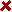 Realizace průřezových tématPovinnou součástí vzdělávání jsou průřezová témata. Slouží k formování postojů a hodnot žáků a jsou realizována při výuce ve vyučovacích předmětech, v kurzech, v projektech apod.Občan v demokratické společnosti Výchova k demokratickému občanství prostupuje celým vzděláváním. Nezbytnou podmínkou její realizace je také demokratické klima školy, otevřené k rodičům a k širší občanské komunitě v místě školy. Vyučující se snaží vytvářet ve třídě takové prostředí, které vede k vzájemné spolupráci, toleranci a dialogu. Cílem je kladný přístup žáka k sobě samému a z toho pramenící jeho kladný přístup k životu, k ostatním lidem, k živé i neživé přírodě, ke kulturním a jiným hodnotám, které lidé vytvářejí. Učitelé se snaží poznat žáky blíže, aby mohli jejich názory a postoje co nejlépe směřovat. Volí takové metody, které vedou žáky ke spolupráci a ke spoluzodpovědnosti, učí je aktivně se podílet na činnostech a rozvíjet svoji osobnost. Žáci jsou vedeni k tomu, aby dokázali využívat sdělovací prostředky ve svůj prospěch, aby rozlišovali věrohodnost informací. Žáci jsou zapojováni do aktivit, které vedou k poznání toho, jak demokracie funguje, jsou vedeni k vnímání multikulturního světa.Člověk a životní prostředíPrůřezové téma se realizuje různými metodami a formami v rámci výuky vybraných předmětů, jako jsou základy přírodních věd, zeměpis cestovního ruchu, základy společenských věd, cestovní ruch, ekonomika, odborné praxe, v rámci školních projektů a různými mimoškolními aktivitami. Důležitá je příprava budoucí generace k myšlení a jednání v souladu s principy udržitelného rozvoje, k vědomí odpovědnosti za udržení kvality životního prostředí a jeho jednotlivých složek a k úctě k životu ve všech jeho formách. Cílem je, aby žáci pochopili význam přírody pro člověka, získali přehled o způsobech ochrany přírody, o používání technologických, ekonomických a právních nástrojů pro zajištění udržitelného rozvoje. Žáci jsou vedeni k tomu, aby se chovali ekologicky ve všech oblastech svého života.Člověk a svět práceHlavním cílem tohoto tématu je vybavit žáka praktickými dovednostmi a informace pro jeho budoucí pracovní život tak, aby byl schopen efektivně reagovat na dynamický rozvoj trhu práce a měnící se požadavky na pracovníky. Prostřednictvím kariérového vzdělávání si žák osvojí znalosti a především dovednosti pro řízení své kariéry a života (Career Management Skills), které využije pro cílené plánování a odpovědné rozhodování o svém osobním rozvoji, dalším vzdělávání a seberealizaci v profesních záměrech. Zároveň se naučí přijímat změny ve své profesní kariéře jako běžnou součást života.Téma je obsaženo především v předmětech ekonomika, základy společenských věd, management, písemná elektronická komunikace, cestovní ruch a částečně se prolíná celou řadou dalších předmětů. Během studia žáci navštíví Úřad práce a jsou pro ně organizovány přednášky a besedy, které se touto tématikou zabývají. Během odborné praxe a během exkurzí v různých organizacích fyzických a právnických osob žáci vidí, jak tyto vztahy reálně fungují v životě.Informační a komunikační technologieTéma je realizováno v samostatném vyučovacím předmětu informatika, avšak ve velké míře proniká do většiny ostatních předmětů. Žáci jsou připravováni k tomu, aby byli schopni pracovat s prostředky informačních a komunikačních technologií a efektivně je využívali jak v průběhu vzdělávání, tak při výkonu budoucí profese nebo v běžném osobním a občanském životě. Žáci jsou souvisle vedeni k digitálnímu zpracovávání, přenosu a uchovávání informací a dat, a to v průběhu celého studia. Žáci pracují a efektivně využívají prostředků ICT jak ve škole, tak i v návaznosti na své budoucí povolání. Jsou tedy připravováni na schopnost řešit v budoucnu nejen úkoly v rámci své profese, ale také v rámci činností, které budou běžné v jejich osobním a občanském životě. Ze strany vedení školy jsou vytvářeny podmínky pro další vzdělávání a zdokonalování pedagogů a soustavné zvyšování úrovně jejich počítačové gramotnosti. Škola pravidelně zabezpečuje výuku ICT odpovídajícími technologiemi a pravidelnou modernizací softwarového vybavení, dbá na efektivní vzdělávání žáků. Další vzdělávací a mimovyučovací aktivitySpolupráce se zahraniční školouŠkola pořádá poznávací a vzdělávací pobyty v Anglii, Německu nebo Španělsku. Pobyt zajišťuje vždy škola ve spolupráci s rodinami žáků. Cílem akce je rozvoj komunikace v cizím jazyce, poznání kultury jiného národa, jeho tradic a kulturních památek. Účast v olympiádách a soutěžíchJe třeba, aby žáci své znalosti a dovednosti porovnávali s vrstevníky z jiných středních odborných škol. Škola pořádá školní kola olympiád v cizích jazycích, soutěž v písemné elektronické komunikaci a nabízí žákům účast v odborných soutěžích. Nadaní žáci se účastní mezinárodní soutěže škol cestovního ruchu Region Plzeň. 4.3 Hodnocení žákůHodnocení a klasifikace žáků je součástí jejich výchovy a vzdělávání. Účelem hodnocení a klasifikace je přispívat k odpovědnému vztahu žáka k výchově a vzdělávání v souladu s platnými školskými předpisy. Pravidla hodnocení výsledků vzdělávání žáků jsou dána Klasifikačním řádem, který vychází ze Zákona č. 561/2004 Sb. o předškolním, základním, středním, vyšším odborném a jiném vzdělávání v platném znění. Klasifikační řád je zveřejněn na webových stránkách školy. 4.4 Podmínky pro přijetí ke vzděláváníPřijímací řízení vychází z platné legislativy – řídí se zákonem č. 561/2004 Sb. v platném znění a koná se v termínech stanovených platnými předpisy. Podmínkou přijetí ke studiu je: řádně vyplněná přihláška ke studiusplnění povinné školní docházkysplnění podmínek přijímacího řízení prokázáním vhodných schopností, vědomostí a zájmůKritéria přijímacího řízení pro daný školní rok stanoví ředitelka školy a jsou zveřejněna na webových stránkách školy do konce ledna.4.5 Vzdělávání žáků se speciálními vzdělávacími potřebami a žáků mimořádně nadaných4.5.1 Vzdělávání žáků se speciálními vzdělávacími potřebami Žákem se speciálními vzdělávacími potřebami je žák, který k naplnění svých vzdělávacích možností nebo k uplatnění a užívání svých práv na rovnoprávném základě s ostatními potřebuje poskytnutí podpůrných opatření. Účelem podpory vzdělávání těchto žáků je plné zapojení a maximální využití vzdělávacího potenciálu každého žáka s ohledem na jeho individuální možnosti a schopnosti. Podpůrná opatření realizuje škola nebo školské zařízení. Podle organizační, pedagogické a finanční náročnosti se podpůrná opatření člení do pěti stupňů. Podpůrná opatření prvního stupně uplatňuje škola nebo školské zařízení i bez doporučení školského poradenského zařízení na základě plánu pedagogické podpory (PLPP). Podpůrná opatření druhého až pátého stupně lze uplatnit pouze s doporučením školského poradenského zařízení. Pro žáky s přiznanými podpůrnými opatřeními od druhého stupně může být školou podle doporučení ŠPZ vytvořen individuální vzdělávací plán (IVP). Pro žáky s přiznanými podpůrnými opatřeními spočívajícími v úpravě vzdělávacích obsahů může být v souladu s principy individualizace a diferenciace vzdělávání zařazována do IVP na doporučení školního poradenského zařízení také speciálně pedagogická a pedagogická intervence. Pravidla a průběh tvorby, realizace a vyhodnocování plánu pedagogické podpory (PLPP) Plán pedagogické podpory žáka se speciálními vzdělávacími potřebami sestavuje třídní učitel nebo učitelé konkrétního vyučovacího předmětu za pomoci výchovného poradce. PLPP má písemnou podobu. Před jeho zpracováním proběhnou rozhovory s jednotlivými vyučujícími s cílem stanovit metody práce s žákem nebo způsoby, jak kontrolovat osvojení znalostí a dovedností žáka. Výchovný poradce stanoví termín přípravy PLPP a organizuje společné schůzky s rodiči, pedagogy, vedením školy i žákem samotným. Při sestavování PLPP škola vychází z charakteristiky obsahu tohoto plánu stanovené v § 10 vyhlášky č. 27/2016 Sb. Nejpozději po třech měsících od začátku poskytování podpůrných opatření škola vyhodnotí, zda podpůrná opatření vedou k naplnění stanovených cílů. Není-li tomu tak, doporučí škola zletilému žákovi nebo zákonnému zástupci žáka využít poradenské pomoci školského poradenského zařízení. Plán pedagogické podpory škola průběžně aktualizuje v souladu s vývojem speciálních vzdělávacích potřeb žáka. S PLPP seznámí škola žáka, zákonného zástupce žáka, všechny vyučující žáka i další pedagogické pracovníky podílející se provádění tohoto plánu. Plán obsahuje podpis osob, které s ním byly seznámeny. Pravidla a průběh tvorby, realizace a vyhodnocování individuálního vzdělávacího plánu (IVP) Individuální vzdělávací plán žáka se speciálními vzdělávacími potřebami sestavuje třídní učitel ve spolupráci s výchovným poradcem, školským poradenským zařízením a učiteli vyučovacích předmětů, v nichž vyvstává potřeba podpůrných opatření. Nezbytná je také spolupráce se zákonnými zástupci žáka, případně se samotným žákem, zvláště je-li zletilý. IVP žáka se speciálními vzdělávacími potřebami má písemnou podobu. Při jeho sestavování vychází škola z charakteristiky obsahu IVP stanovené v § 3 vyhlášky č. 27/2016 Sb. Individuální vzdělávací plán je zpracován bez zbytečného odkladu, nejpozději však do jednoho měsíce ode dne, kdy škola obdržela doporučení školského poradenského zařízení a žádost zletilého žáka nebo zákonného zástupce žáka. Individuální vzdělávací plán může být zpracován i pro kratší období, než je školní rok, a může být doplňován a upravován v průběhu celého školního roku podle potřeb žáka. Součástí IVP je termín, kdy bude vyhodnocováno naplňování IVP, případně termín průběžného hodnocení IVP, je-li to účelné. Nejméně jednou ročně vyhodnocuje naplňování individuálního vzdělávacího plánu školské poradenské zařízení, to také sleduje průběh IVP a poskytuje poradenskou podporu žákovi, zákonnému zástupci žáka a škole. Škola seznámí s podobou individuálního vzdělávacího plánu žáka nebo zákonného zástupce žáka, není-li žák zletilý, a současně všechny vyučující žáka. Poskytování vzdělávání podle IVP lze pouze na základě písemného informovaného souhlasu zletilého žáka nebo zákonného zástupce žáka. Zahájení podpůrných opatření podle IVP musí být zaznamenáno do školní matriky. Přijímací řízení a maturitní zkouška žáků se speciálními vzdělávacími potřebami probíhají podle doporučení pracovníků školského poradenského zařízení.4.5.2 Vzdělávání nadaných a mimořádně nadaných žáků Nadaným žákem se rozumí jedinec, který při adekvátní podpoře vykazuje ve srovnání s vrstevníky vysokou úroveň v jedné či více oblastech rozumových schopností, v pohybových, manuálních, uměleckých nebo sociálních dovednostech. Za mimořádně nadaného žáka se považuje žák, jehož rozložení schopností dosahuje mimořádné úrovně při vysoké tvořivosti v celém okruhu činností nebo v jednotlivých oblastech rozumových schopností, v pohybových, manuálních, uměleckých nebo sociálních dovednostech.Výuka žáků by měla probíhat takovým způsobem, aby byl stimulován rozvoj jejich potenciálu včetně různých druhů nadání a aby se tato nadání mohla ve škole projevit a pokud možno i uplatnit a dále rozvíjet. Škola je povinna využít pro podporu nadání a mimořádného nadání podpůrných opatření podle individuálních potřeb žáků v rozsahu prvního až čtvrtého stupně podpory. Zjišťování mimořádného nadání včetně vzdělávacích potřeb žáka provádí školské poradenské zařízení ve spolupráci se školou, která žáka vzdělává. Při vyhledávání nadaných a mimořádně nadaných žáků je třeba věnovat pozornost i žákům se speciálními vzdělávacími potřebami.Podpůrná opatření prvního stupně uplatňuje škola nebo školské zařízení i bez doporučení školského poradenského zařízení na základě plánu pedagogické podpory (PLPP). Podpůrná opatření druhého až čtvrtého stupně lze uplatnit pouze s doporučením školského poradenského zařízení. Pro žáky s přiznanými podpůrnými opatřeními od druhého stupně je školou vytvořen individuální vzdělávací plán (IVP).Pravidla a průběh tvorby, realizace a vyhodnocování plánu pedagogické podpory (PLPP)Plán pedagogické podpory nadaného nebo mimořádně nadaného žáka sestavuje třídní učitel nebo učitel konkrétního vyučovacího předmětu za pomoci výchovného poradce. PLPP má písemnou podobu. Před jeho zpracováním proběhnou rozhovory s jednotlivými vyučujícími s cílem stanovit např. metody práce s žákem nebo způsoby, jak kontrolovat osvojení znalostí a dovedností žáka. Výchovný poradce stanoví termín přípravy PLPP a organizuje společné schůzky s rodiči, pedagogy, vedením školy i žákem samotným. Při sestavování PLPP škola vychází z charakteristiky obsahu tohoto plánu stanovené v § 10 vyhlášky č. 27/2016 Sb. Nejpozději po třech měsících od začátku poskytování podpůrných opatření škola vyhodnotí, zda podpůrná opatření vedou k naplnění stanovených cílů. Není-li tomu tak, doporučí škola zletilému žákovi nebo zákonnému zástupci žáka využít poradenské pomoci školského poradenského zařízení. Plán pedagogické podpory škola průběžně aktualizuje v souladu s vývojem vzdělávacích potřeb žáka. S PLPP seznámí škola žáka, zákonného zástupce žáka, všechny vyučující žáka i další pedagogické pracovníky podílející se na provádění tohoto plánu. Plán obsahuje podpis osob, které s ním byly seznámeny.Pravidla a průběh tvorby, realizace a vyhodnocování individuálního vzdělávacího plánu (IVP)Individuální vzdělávací plán nadaného nebo mimořádně nadaného žáka sestavuje třídní učitel ve spolupráci s výchovným poradcem, školským poradenským zařízením a učiteli vyučovacích předmětů, v nichž se projevuje žákovo nadání. Nezbytná je také spolupráce se zákonnými zástupci žáka, případně se samotným žákem, zvláště je-li zletilý. IVP nadaného nebo mimořádně nadaného žáka má písemnou podobu. Při sestavování individuálního vzdělávacího plánu vychází škola z charakteristiky obsahu IVP stanovené v § 28 vyhlášky č. 27/2016 Sb. Individuální vzdělávací plán je zpracován bez zbytečného odkladu, nejpozději však do jednoho měsíce ode dne, kdy škola obdržela doporučení školského poradenského zařízení a vyjádření zletilého žáka nebo zákonného zástupce žáka. IVP může být doplňován a upravován v průběhu školního roku podle potřeb žáka. Nejméně jednou ročně vyhodnocuje naplňování individuálního vzdělávacího plánu školské poradenské zařízení, to také sleduje průběh IVP a poskytuje poradenskou podporu žákovi, zákonnému zástupci žáka a škole. Škola seznámí s podobou IVP žáka nebo zákonného zástupce žáka, není-li zletilý, a současně všechny vyučující žáka. Poskytování vzdělávání podle individuálního vzdělávacího plánu lze pouze na základě písemného informovaného souhlasu zletilého žáka nebo zákonného zástupce žáka. Zahájení podpůrných opatření podle IVP musí být zaznamenáno do školní matriky.4.6 Způsob ukončení studiaStudium je ukončeno maturitní zkouškou. Dokladem o získání středního vzdělání s maturitní zkouškou je vysvědčení o maturitní zkoušce. Maturitní zkouška se řídí zákonem č. 561/2004 Sb. (školský zákon) ve znění pozdějších předpisů a  177/2009 Sb. ve znění pozdějších předpisů. Maturitní zkouška se skládá ze společné a profilové části, žák získá střední vzdělání s maturitní zkouškou, jestliže úspěšně vykoná obě části maturitní zkoušky.Společná část se skládá ze 2 povinných zkoušek:Český jazyk a literatura (didaktický test)Cizí jazyk nebo Matematika (didaktický test)Profilová část maturitní zkoušky se skládá z 5 povinných zkoušek:Český jazyk a literatura (písemná práce a ústní zkouška)Cizí jazyk (písemná práce a ústní zkouška)Cestovní ruch (ústní zkouška)Kulturněhistorický zeměpis (ústní zkouška)Soubor odborných předmětů (praktická zkouška)Ředitelka školy v souladu s prováděcím právním předpisem určí nabídku volitelných předmětů, dále formu, témata, termíny konání a kritéria hodnocení všech profilových zkoušek a informace uvede na veřejně přístupném místě v budově školy a na webových stránkách školy. Do 15. listopadu daného školního roku se žák písemně přihlásí ke zkoušce z vybraného volitelného předmětu. Žák může konat v rámci profilové části maturitní zkoušky nejvýše 2 další nepovinné zkoušky. 5 	UČEBNÍ PLÁNoboru vzdělání 65-42-M/02 CESTOVNÍ RUCH 5.1 	Poznámky k učebnímu plánuV předmětu cizí jazyk I (anglický jazyk) pokračuje žák ve studiu cizího jazyka, kterému se učil na základní škole.V předmětu cizí jazyk II (španělský, německý, ruský jazyk) volí žák z nabídky.Výuka cizích jazyků probíhá ve skupinách.Strukturu, obsah i rozsah nepovinných vyučovacích předmětů pro aktuální školní rok stanoví ředitelka školy, a to s ohledem na potřeby žáků, personální zabezpečení, materiální vybavení a ekonomické možnosti školy. Výuka je organizována při dostatečném počtu přihlášených žáků.Nepovinné předměty jsou nabízeny tak, aby žáci měli možnost prohloubit a upevnit své poznatky jednak v předmětech, ze kterých budou maturovat, jednak v oblasti svých zájmů nebo budoucí praxe. 5.2 	Přehled využití týdnů ve školním roce1 Odborná praxe Odborná praxe probíhá ve 2., 3. a 4. ročníku na pracovištích fyzických a právnických osob. 2Turisticko-poznávací kurzProbíhá v měsíci září v 1. – 4. ročníku. Obsahem je poznávání krajů České republiky a zvyšování kondice v rámci přípravy na práci průvodce v cestovním ruchu a další sportovní aktivity.3 Maturitní zkouškaZahrnuje všechny písemné, praktické a ústní zkoušky společné a profilové části maturitní zkoušky (SČ MZ a PČ MZ).2 Zahraniční zájezdŠkola může podle podmínek zařadit zahraniční, který z důvodu velikosti školy organizuje v jednom termínu ve všech ročnících a pro uskutečnění je nutná účast minimálně 45 žáků.5 Časová rezervaČas vymezený v této rezervě je vyhrazen pro praktickou výuku v jednotlivých předmětech.   5.3 	Přehled rozpracování obsahu vzdělávání v RVP do ŠVP povinné vyučovací předměty:1. ročník2. ročník3. ročník4. ročníkcelkemčeský jazyk22228literatura11125cizí jazyk I (anglický jazyk)334414konverzace v anglickém jazyce11114cizí jazyk II (výběr)333312základy společenských věd21216dějepis22--4základy přírodních věd22--4matematika332210tělesná výchova22228informatika11114ekonomika12227management--101marketing---11účetnictví-1225písemná elektronická komunikace22116cestovní ruch22228zeměpis cestovního ruchu22116dějiny umění--224průvodcovské služby--1-1celkem hodin v týdnu29303029118nepovinné vyučovací předměty:cvičení z češtiny111-3čeština k maturitě---11matematická cvičení--112cizí jazyk III-2226ČinnostPočet týdnů v ročníkuPočet týdnů v ročníkuPočet týdnů v ročníkuPočet týdnů v ročníkuČinnost1.2.3.4.Vyučování podle učebního plánu33333330Odborná praxe1-242Turisticko-poznávací kurz21111Maturitní zkouška3---2Zahraniční zájezd41111Časová rezerva (praktická výuka odborných předmětů)55311Celkem   40404037RVPRVPRVPRVPŠVPŠVPŠVPŠVPVzdělávací oblasti a obsahové okruhyVzdělávací oblasti a obsahové okruhyMinimální počet vyučovacích hodin za studiumMinimální počet vyučovacích hodin za studiumVyučovací předmětPočet vyučovacích hodin za studiumPočet vyučovacích hodin za studiumVyužití disponibilních hodinVzdělávací oblasti a obsahové okruhyVzdělávací oblasti a obsahové okruhytýdenníchcelkovýchVyučovací předměttýdenníchcelkových1Jazykové vzdělávání:český jazyk5160český jazyk82584cizí jazyk16512cizí jazyk I. (anglický jazyk, konverzace v angličtině)1857916cizí jazyk II.12387162Společenskovědní vzdělávání5160základy společenských věd61954dějepis413223Přírodovědné vzdělávání4128základy přírodních věd413224Matematické vzdělávání10320matematika103245Estetické vzdělávání5160literatura51596Vzdělávání pro zdraví8256tělesná výchova82587Vzdělávání v ICT4128informatika41298Ekonomika10320ekonomika72255účetnictví5159management1339Geografické a kulturně-historické vzdělávání7224zeměpis cestovního ruchu61954dějiny umění412610Služby cestovního ruchu10320cestovní ruch82582průvodcovské služby1332marketing130211Komunikace ve službách4128písemná elektronická komunikace6195112Disponibilní hodiny401280Disponibilní hodiny401280Celkem1284.0961585.087Odborná praxe8Odborná praxe 8